A la Pentecôte, du 19 au 21 mai 2018, nous recevrons une quarantaine de personnes (familles avec enfants, des jeunes) de notre ville jumelle qui ont envie de partager de bons moments ici avec leurs familles d’accueil, et tous ensemble. Nous serions heureux de vous compter parmi nos nouvelles familles d’accueil Samedi soir : Soirée Folk avec « Chaberjack » (Pour initiés et débutants !!!) avec restauration (Galettes, crêpes)Dimanche : sortie Bord de Mer – Saint MaloLundi: A.midi : Site de Saulges (Musée de la préhistoire + grotte), et autres suggestions (Ste Suzanne, Jublains, etc.)+ Soirée /repas animée par musiciens et chanteurs allemands et françaisPour les soirées en commun, le prix des repas  et animations pour vous-mêmes, votre famille  et vos hôtes sont pris en charge par le comité de jumelageSortie Bord de mer : les allemands iront avec leur car ( si vous souhaitez les accompagner un co voiturage sera organisé)Devenir famille d’accueil le temps d’un week end ; une belle expérience pour créer des liens d’amitié NB : il n’est pas nécessaire de savoir parler allemand, et pour certains c’est l’occasion de le mettre en pratique !!!Si vous êtes intéressés, merci de contacter  J. Duval 06.88.17.13.64 – jocelyne.patrick.duval@wanadoo.frInfos sur cette rencontre Franco-allemande à retrouver sur les sites des mairies……………………………………………………………………………………………………………………………………………………………………………………Comité de Jumelage Louverné – La Chapelle Anthenaise – GundelfingenA la Pentecôte, du 19 au 21 mai 2018, nous recevrons une quarantaine de personnes (familles avec enfants, des jeunes) de notre ville jumelle qui ont envie de partager de bons moments ici avec leurs familles d’accueil, et tous ensemble. Nous serions heureux de vous compter parmi nos nouvelles familles d’accueil !Samedi soir : Soirée Folk avec « Chaberjack » (Pour initiés et débutants !!!) avec restauration (Galettes, crêpes)Dimanche : sortie Bord de Mer – Saint MaloLundi: A.midi : Site de Saulges (Musée de la préhistoire + grotte), et autres suggestions (Ste Suzanne, Jublains, etc.)+ Soirée /repas animée par musiciens et chanteurs allemands et françaisPour les soirées en commun, le prix des repas  et animations pour vous-mêmes, votre famille  et vos hôtes sont pris en charge par le comité de jumelageSortie Bord de mer : les allemands iront avec leur car ( si vous souhaitez les accompagner un co voiturage sera organisé)Devenir famille d’accueil le temps d’un week end ; une belle expérience pour créer des liens d’amitié NB : il n’est pas nécessaire de savoir parler allemand, et pour certains c’est l’occasion de le mettre en pratique !!!Si vous êtes intéressés, merci de contacter  J. Duval 06.88.17.13.64 – jocelyne.patrick.duval@wanadoo.frInfos de cette rencontre Franco-allemande à retrouver sur le site des mairiesACCUEIL de NOS AMIS de GUNDELFINGEN (Allemagne - Bavière)Pour Fêter les 25 ANS de notre Jumelage 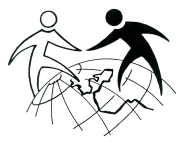 Autre information : Concert MÉMÉ LES WATTS (Pierre Bouguier)     07 avril – 20h30 -Salle des Embellies – La Chapelle AnthEntrée 6€ Adulte / gratuit – 12 ans (vente billets vendredi 16 et 23 mars -16h00-18h30 – Mairie Louverné)ACCUEIL de NOS AMIS de GUNDELFINGEN (Allemagne - Bavière)Pour Fêter les 25 ANS de notre Jumelage 